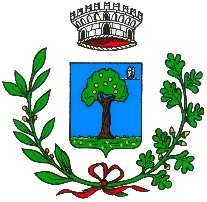 Modulo di partecipazione alla fiera di Pomaretto Comune di POMARETTO           DATA 				    				            	FIRMA ……………………….                                                                             …..….……………………………..